Danske Handicaporganisationer Aalborg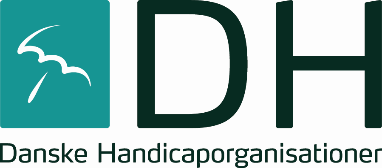 v/ formand Ulla Ringgren NielsenE-mail: ullaringgrennielsen@yahoo.dk Hjemmeside: www.handicap.dk/lokalt/aalborg Facebook: DH AalborgSekretær: Anne-Louise Nøhr Pedersen
E-mail: annelouise_pedersen@hotmail.com 
Telefon: 40 54 27 40 Mødedatoer FUDH Aalborg FU møderne i 2020 er fra kl. 13.30 til kl. 16.00 og datoerne er (1. tirsdag i måneden):7. januar lokale 44. februar lokale 33. marts lokale 47. april lokale 35. maj lokale 32. juni lokale 311. august lokale 3 1. september lokale 36. oktober lokale 33. november lokale 31. december lokale 3Bestyrelsesmøder13. februar 2020: Årsmøde20. maj 2020: bestyrelsesmøde2. september 2020 bestyrelsesmøde18. november 2020 julefrokost